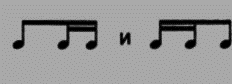 Ритмические группы в простых размерах  (2/4 , 3/4 ,  4/4)Для начала повторим на какие длительности делится четверть и какие ритмослоги мы используем в ритмических упражнениях: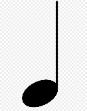 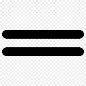 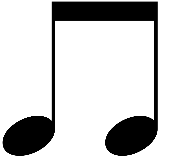  ТА                  ти  -  ти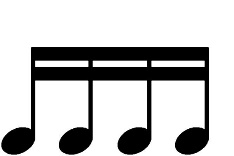  ТА              ти–ри–ти–ри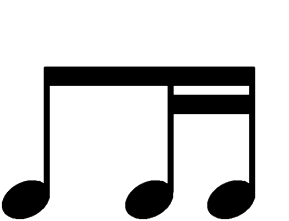  ТА                     ти – ти - ри                          (здо -- ро-во  )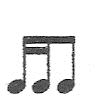  ТА                       ти-ри -ти                             (хо-ро - шо)Счет в размере 2/4:        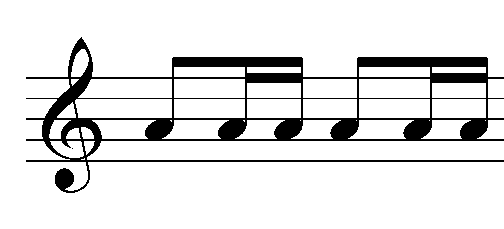 Раз  └ и ┘ два └ и ┘                              Счет в размере 4/4: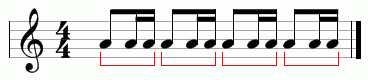                      1 –  и     2 – и     3 – и     4 – иРитмические упражнения из видеоурока:2/4                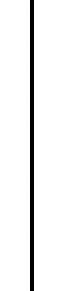 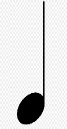 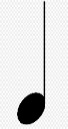 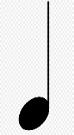 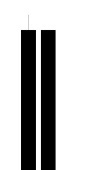        Здорово  здорово       ти-ти та         здорово здорово        та    та       2/4            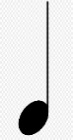 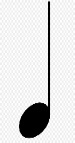 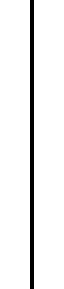 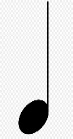 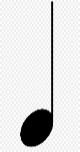 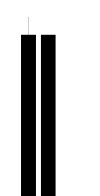                           хорошо                здорово   хорошо       хорошо     Д/з(07.12 - 13.12)Хлопать ритм, проговаривая ритмослоги: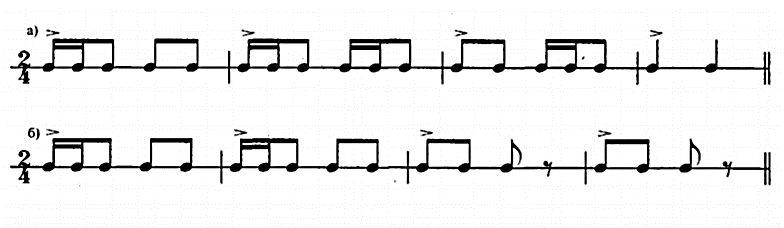 Подписать данные интервалы и сделать их обращения: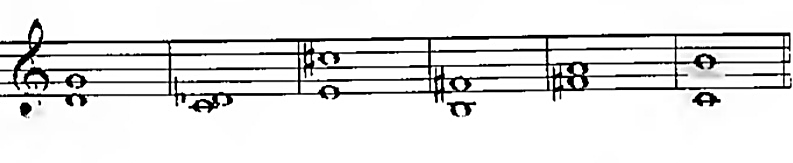 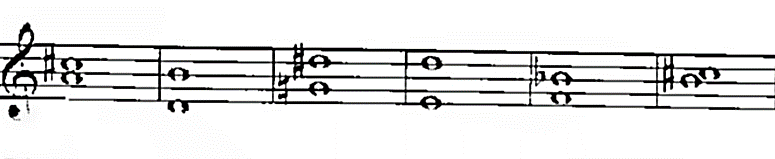 Одноголосие № 277 – петь по нотам с дирижированием.  При разучивании номера обязательно (!) пользоваться  видеоматериалом с ютюб-канала  «Сольфик 7777»:https://youtu.be/uZlH_Twwup4?list=PLzvf5YZNlu8X4DRP51gCd48xGoUS9y5__Выполненное задание присылаем на электронную почту  trapeznikova.t.a@mail.ru